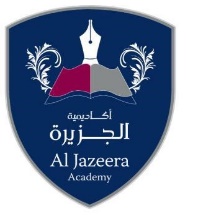 Al Jazeera Academy – Head of Humanities Department – Person Specification CriteriaEssentialDesireableQualifications & Training Qualified Teacher Status Good Honours degree in related subject Additional, relevant, professional qualification Experience Teaching experience at Key Stage 3-4 Teaching experience at Key Stage 5 Previous experience of leading a Humanities subject or departmentEvidence of successful teaching which has led to a demonstrable impact on student achievement Mentoring / coaching, or other development work with colleagues Evidence of relevant Continued Professional Development Previous leadership experience Experience of delivering high quality CPD to other colleagues Personal Attributes Able to motivate others and to adopt a positive approach to educationEnergy, enthusiasm and perseverance Reliability and integrity